CONCURSO IDEIAS PARA O LOGÓTIPO DO ORÇAMENTO PARTICIPATIVO 1. Identificação do(s) Autor(es)DECLARAÇÃODeclaram:Conhecer e aceitar as Normas do Concurso de Ideias para a elaboração do logótipo do Orçamento Participativo de Mealhada;Que, caso a sua proposta seja seleccionada nos termos do ponto 5 das Normas do Concurso de Ideias para o Logótipo do Orçamento Participativo de Mealhada, cede(m) os direitos de propriedade intelectual, de utilização e de reprodução do logótipo.Garantir a autoria do trabalho e assumir toda a responsabilidade decorrente de reclamações de terceiros no que respeita a direitos de autor e direitos conexos (Dec-Lei nº 63/85 de 14 de março, com a redacção conferida pelo Dec-Lei nº 100/2017 de 23 de agosto).Conhecer que o Município de Mealhada cumpre integralmente o Regulamento Geral sobre a Protecção de Dados (RGPD), nos que concerne à recolha e tratamento de dados pessoais, fornecidos na presente ficha de candidatura ao Concurso de Ideias para o Logótipo do Orçamento Participativo de Mealhada. Local:       e Data:      Assinatura(s) do(s) Autor(es) da Proposta:NOTA: ESTA DECLARAÇÃO TEM QUE SER ENTREGUE EM ENVELOPE FECHADO E INVIOLADO.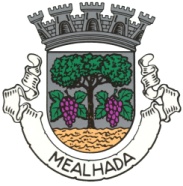 Ficha de CandidaturaFicha de CandidaturaFicha de CandidaturaFicha de CandidaturaNome 1:      NIF:            Telefone:              E-mail:            Idade:             Nome 2:      NIF:            Telefone:              E-mail:            Idade:             Nome 3:       NIF:            Telefone:              E-mail:            Idade:             Nome 4:      NIF:            Telefone:              E-mail:            Idade:             Nome 5:      NIF:            Telefone:              E-mail:            Idade:             Nome 1 / representante: Nome 2:Nome 3:Nome 4:Nome 5: